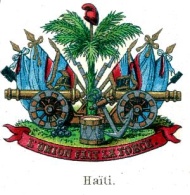 REPUBLIQUE D'HAITICOMMISSION NATIONALE DES MARCHES PUBLICS(CNMP)MANUEL DES PROCEDURESPAR DEMANDE DE PRIX POUR MARCHES DE FOURNITURESTABLE DES MATIERESI. INTRODUCTIONII. CONDITIONS ET TÂCHES PREALABLES A LA PROCEDURE DE PASSATION2.1. Tâches préalables à accomplir par l'Autorité Contractante2.2. Définition des Conditions pour une Remise de Prix recevableIII. PROCEDURE DE DEMANDE DE PRIX3.1. Invitation par Lettre de Demande de Prix3.2. Contenu du Dossier de Demande de Prix3.3. Période de soumission3.4. Ouverture des Plis3.5. Procédure d'Evaluation des Remises de Prix3.6. Etablissement du Rapport d'Evaluation des Remises de Prix3.7. Décision d'attribution3.8. Notification aux Soumissionnaires3.9. Signatures de la Lettre de Marché3.10. Notification à la Commission Nationale des Marchés Publics3.11. Publication des Résultats de la Procédure3.12. Archivage des documents de procédureLISTE DES ANNEXESANNEXE A:	RECAPITULATIF DE L'ORDONNANCEMENT DE LA PROCEDURE DE 		DEMANDE DE PRIXANNEXE B:	PLANIFICATION DES PROCEDURES DE DEMANDES DE PRIXANNEXE C:	DISTRIBUTION DES RESPONSABILITES DURANT LA PROCEDURE DE 		PASSATIONANNEXE D: DOCUMENT-TYPE DE RAPPORT D'EVALUATION DES REMISES DE		 PRIXI. INTRODUCTIONCe manuel est associé aux documents-type applicables aux procédures de demandes de prix pour marchés de fournitures.Les conditions fondamentales associées à cette procédure sont l'invitation par voie écrite de fournisseurs dont l'expérience générale et les capacités de gestion contractuelle sont notoirement reconnues par l'autorité contractante comme satisfaisante pour avoir accès au marché de fournitures concerné. Le facteur de sélection est le prix moyennant la stricte conformité des biens offerts dans la remise de prix aux spécifications techniques imposées dans les documents constituant la demande de prix. La méthode s'applique pour les marchés de moindre ampleur pour des fournitures normalement disponibles sur le marché national et pouvant être livrés dans de cours délais.La procédure par demande de prix est limitée en terme du niveau de la qualité de compétition et donc de l'économie des résultats. Pour être valide, la procédure doit se conformer aux textes légaux et se conduire avec formalisme. Chaque procédure doit être étayée par l'archivage approprié des documents susceptibles de vérification par audits.Les demandes de prix peuvent être faites par lettre, fax, ou courrier électronique avec toutefois l'obligation du strict usage des documents-type et l'archivage de tous les documents et courriers échangés avec les fournisseurs invités.Bien que simple et rapide, la procédure de passation explicitée ci-après suppose que l'institution Cliente est adéquatement organisée et dispose des ressources humaines formées à la gestion des passations de marchés et à la réglementation en vigueur afin d'assurer une passation répondant à tous les critères de conformité et d'éthique. Chaque procédure doit être étayée par l'archivage approprié des documents susceptibles de vérification par audits..Les montants devront nécessairement être estimés inférieurs aux seuils de la réglementation nationale imposant une revue préalable des documents et de la procédure de sélection par la CNMP. La CNMP maintient toutefois son rôle de régulation en assurant un contrôle externe par la revue a posteriori des procédures à travers la conduite périodique d'audits indépendants.Pour rappel, et en vertu d'une logique de planification aussi bien que des impositions de la réglementation nationale, un ensemble de tâches est un préalable à la conduite proprement dite de la Demande de Prix. II. CONDITIONS ET TÂCHES PREALABLES A LA PROCEDURE DE DEMANDE DE PRIXPour rappel, et en vertu d'une logique de planification aussi bien que par la résolution de se coordonner avec les impositions de la réglementation nationale, les tâches suivantes sont préalables à la conduite des procédures.2.1. Tâches préalables à accomplir par l'Autorité Contractante2.1.1. L'autorité contractante établit et tient à jour son plan annuel de passation des marchés nécessaires pour la mise en œuvre de son plan d'action de l'exercice budgétaire. Le plan de passation doit inclure les informations suivantes:Description du marché avec référence d'identificationMention de l'estimation budgétaireIndication de la procédure de passation prévuePrésentation de la planification et de la durée de la procédure L'autorité contractante publie un Avis Général sur les acquisitions de biens et services associées à un projet ou à un programme financé en tout ou en partie sur ressources extérieures, et/ou publie son plan de passation de marchés en vue d'éveiller l'intérêt des fournisseurs nationaux et de préparer leur participation aux procédures compétitives futures.2.1.2. L'autorité contractante, Maître d'Ouvrage, désigne une Personne Responsable des Marchés pour la gestion et la supervision dans la mise en œuvre du plan de passation, et pour signer les contrats.2.1.3. L'autorité contractante s'assure de la préparation des dossiers techniques permettant une définition complète et sans ambiguïté des spécifications techniques des fournitures afin de répondre au mieux à ses besoins et à ses objectifs. Ces dossiers techniques permettent d'affiner les estimations budgétaires associées aux marchés planifiés.2.1.4. L'autorité contractante identifie l'origine des fonds et s'assure de la disponibilité des crédits.2.1.5. L'autorité contractante, par sa Personne Responsable des Marchés, compose le dossier constituant la Demande de Prix comprenant:- les instructions de base pour la remise de prix recevables;- les critères d'éligibilité des soumissionnaires et de conformité des biens à fournir et livrer;- les formulaires standards à utiliser pour une soumission recevable;- les conditions de contrat dans un Bon de Commande standard;- le dossier technique avec les spécifications, les quantités présumées, et les plans éventuels.2.1.6. L'autorité contractante détermine une sélection de fournisseurs jugée généralement qualifiée. Compte tenu des conditions de compétition réduite, il est recommandé de sélectionner cinq firmes à inviter afin d'assurer la réception d'au moins trois offres dans les délais.2.1.7. L'autorité contractante désigne les membres et forme un Comité d'Ouverture des Plis et d'Evaluation (COPE), au plus tard au moment de l'émission de la Demande de Prix. 2.2. Définition des Conditions pour une Remise de Prix recevable et qualifiéeEn préparation au lancement des demandes de prix, la Personne Responsable des Marchés devra tout d'abord désigner une sélection de fournisseurs dont l'expérience générale est notoirement reconnue par l'autorité contractante comme satisfaisante pour avoir accès au marché des fournitures concernées. Bien que le facteur de sélection principal soit le prix de l'offre et le délai de livraison, les fournisseurs invités devront confirmer dans leur remise de prix, leur éligibilité administrative en conformité avec les dispositions de la réglementation nationale. Pour qu'une Cotation soit jugée recevable et conforme, les critères suivants sont établis comme des standards minimaux et la Personne Responsable du Marché pourra définir d'autres seuils de conformité en cas de fournitures de nature atypique ou de conditions de livraison exceptionnelles.2.2.1. Critère 1: L'éligibilité du soumissionnaire devra être confirmée en faisant état de son statut de fournisseur inscrit au Registre de Commerce et de capacité juridique le mettant en conformité avec ses obligations administratives et fiscales prévues par la Loi. Ces conditions restent aussi applicables aux situations de conflit d'intérêt ou autres incompatibilités définies par la Loi.Selon la source du financement des fournitures à livrer, certaines conditions additionnelles d'éligibilité seront rendues explicites. Le dossier de Demande de Prix stipulera les documents et déclarations à fournir pour attester de la satisfaction des soumissionnaires aux conditions d'accès.2.2.2. Critère 2: La conformité aux spécifications techniques est impérative sur toutes les prescriptions rendues explicites dans le dossier de Demande de Prix. L'attention est attirée sur l'obligation de n'imposer que des spécifications nécessaires et suffisantes à satisfaire les objectifs et les besoins du Client ou de l'utilisateur bénéficiaire des biens à livrer. Selon le type de fournitures, les conditions de service après-vente et de garantie au remplacement de fournitures défectueuses assurée par l'effectivité d'un stock de pièces de rechange promptement disponibles, seraient à considérer dans la définition des spcifications techniques. Il reviendra au soumissionnaire d'inclure dans sa Remise de Prix tous les documents, catalogues, prospectus commerciaux, ou les échantillons, certifiant la conformité technique des biens offerts avec les spécifications techniques établies dans la Demande de Prix.2.2.3. Critère 3: L'engagement à livrer dans le délai fixé est impératif pour rendre la remise des prix conforme. Ce facteur est essentiel dans la définition du coût par le soumissionnaire, et doit donc être rigoureusement commun pour assurer une comparaison objective des prix. La définition du délai de livraison dans la Demande de Prix doit également être faite sur une base raisonnable pour créer une contrainte limitant inutilement la compétition entre les fournisseurs invités.Dans une procédure qui se veut allégée au maximum pour raison d'efficacité, aucune variante n'est admise qu'il s'agisse du délai d'exécution qui doit être imposé, ou de variantes techniques qui sont susceptibles de rendre l'évaluation beaucoup plus complexe. III. PROCEDURE DE DEMANDE DE PRIX3.1. Invitation par Lettre de Demande de PrixUne fois le dossier technique constitué et les conditions d'éligibilité et de conformité déterminées, le dossier de Demande de Prix est élaboré sous la responsabilité de la Personne Responsable du Marché qui en vérifie la teneur et définit une liste courte de cinq (5) fournisseurs nationaux réputés détenir les capacités pour mener à bien la fourniture et la livraison des biens faisant l'objet de la Demande de Prix. Les documents-type de Demande de Prix présentent un modèle de Lettre de Demande de Prix indiquant:1. Le nom du Maître d'Ouvrage2. L'objet des fournitures et leur(s) lieu(x) de livraison3. La liste des documents constituant le dossier de Demande de Cotation4. La date et heure limite pour le dépôt des Remises de Prix5. L'origine des fonds6. Le délai de livraison7. Le contenu et le format imposés de la Remise de Prix3.2. Contenu du Dossier de Demande de PrixOutre la Lettre de Demande de Prix servant formellement de lettre d'invitation, le dossier de Demande de Prix inclut aussi:- Le(s) critère(s) de qualification administrative avec les modèles de formulaires requis- Le Formulaire de Remise de Prix- Le Bordereau des Quantités servant au Devis Estimatif- Le modèle de Bon de Commande avec les conditions contractuelles- Le Dossier Technique tenant lieu de spécifications des fournitures3.3. Période de soumission3.3.1. La période de soumission d'une remise de prix pour un marché de fournitures ne peut être inférieure à 7 jours calendaires entre la date de la Lettre de Demande du Prix et la date limite du dépôt des remises de prix. 3.3.2. Durant la période de soumission, les soumissionnaires peuvent demander des renseignements au Maître d’Ouvrage. Pour être prises en considération, ces demandes doivent être soumises à l'attention de la Personne Responsable du Marché qui répondra promptement à toute demande de renseignement validement soumise. Toute demande de renseignement apportant une clarification, une précision ou une modification aux dispositions de la Demande de Prix donnera lieu à une réponse par addenda et une extension de la période de soumission. Une lettre servant d'addenda, signée par la Personne Responsable du marché, sera envoyée à tous les soumissionnaires invités. 3.3.3. Lorsque des cotations sont remises avant la date limite de dépôt des offres, elles sont réceptionnées par les services de la Personne Responsable du Marché, contre récépissé. L'offre reçue est numérotée par ordre d'arrivée, enregistrée et conservée par les soins sous la responsabilité de la Personne Responsable du Marché dans un lieu sécurisé jusqu'à la date et l'heure limite du dépôt des offres. Le Soumissionnaire ou son représentant autorisé peut modifier, substituer ou retirer son offre après l’avoir soumise, avant l’échéance du délai fixé pour la soumission des offres.3.3.4. A tout moment, le Maître d'Ouvrage peut décider de prolonger la période de soumission, suspendre ou annuler la procédure en informant par écrit chaque soumissionnaire invité ayant confirmé sa participation. 3.4. Ouverture des Plis3.4.1. Les membres du Comité d'Ouverture des Plis et d'Evaluation, désignés par la Personne Responsable du Marché et valablement réunis, sont en charge de l'ouverture des plis. 3.4.2. Il est requis de disposer d'au moins trois remises de prix pour procéder à l'ouverture des prix.Si à la date et heure limite du dépôt, moins de trois remises de prix ont été reçues, les plis re,cus sont retournés aux firmes soumissionnaires. Deux nouvelles demandes de prix sont émises vers deux fournisseurs additionnels avec un nouveau délai de soumission de sept jours. Les soumissionnaires ayant remis leurs prix auparavant sont invités à redéposer leur plis pour la nouvelle date et heure définies.3.4.3. Lors de la seconde date de remise, aucun report ne sera organisé quel que soit le nombre de remises de prix reçues. La ou les remises de prix seront ouvertes aux fin d'évaluation et de comparaison.3.4.4. Le Comité d'Ouverture des Plis et d'Evaluation (COPE) établit sa propre procédure vérifiant tout d'abord le contenu de chaque remise de prix:- présence de la Lettre de Remise de Prix signée- présence du bordereau détaillé des quantités et prix unitaires- présence et conformité des déclarations et certificats d'ordre administratif (CIF, Quitus Fiscal)3.4.5. Les dossiers complets de Remise de Prix sont alors soumis à l'évaluation de la conformité technique et à la comparaison des prix. 3.5. Procédure d'Evaluation des Remises de PrixCe chapitre est associé au document-type servant de support à l'élaboration du rapport d'évaluation par le COPE: Modèle de Rapport d'Evaluation applicable aux Demandes de Prix pour Marchés de Fournitures. Il appartient au Maître d’Ouvrage d’évaluer les offres et d’attribuer le Marché. Le Maître d'Ouvrage est représenté par la Personne Responsable du Marché, celui-ci ayant désigné son propre organe administratif, un Comité d'Ouverture des Plis et d'Evaluation (COPE) composé d'un personnel expérimenté pour procéder à l’évaluation des offres. Le COPE peut lui-même se faire assister par un sous-comité technique dans l'exercice de l'analyse et de la comparaison des offres. Lors de l'évaluation, les membres du COPE devront exercer le professionalisme nécessaire pour éviter toute erreur pouvant conduire les soumissionnaires à présenter des réclamations par la suite, et nécessiter une réévaluation des offres, avec les retards et la perte de temps et de ressources que cela entraîne. Les principes fondamentaux définissant les règles de bonne pratique dans l'exercice d'évaluation des offres sont de:(i) conserver à la procédure d’évaluation des offres un caractère strictement confidentiel;(ii) résister à toute tentative ou pression, y compris le recours à la corruption et à des manœuvres frauduleuses, de nature à fausser l’issue de l’évaluation;(iii) appliquer strictement et uniquement tous les critères d’évaluation spécifiés dans le dossier de Demande de Prix.Quels que soient les montants en jeu, la période durant l'évaluation des offres est une période critique pendant laquelle les dispositions de la Charte d'Ethique de la réglementation nationale, prennent toute leur valeur. Le Maître d'Ouvrage, par sa Personne Responsable du Marché, aura l'obligation de veiller au respect des principes établis et au besoin, d'appliquer les sanctions prévues en cas de manquement.La planification de l'évaluation proprement dite des offres devra être telle qu'elle ne pourra pas dépasser 3 jours calendaires. Les étapes de la phase d'évaluation s'établissent comme suit:3.5.1. Phase 1: Examen Préliminaire des offresL'examen préliminaire consiste en la vérification que les dossiers de soumission contiennent bien toutes les informations et documents demandés pour permettre une analyse détaillée de la recevabilité et de la conformité des offres. Le tableau ci-après reprend les requisitions de la Demande de Cotations:Compte tenu des impératifs d'efficacité, toute remise de prix  incomplète sera écartée.3.5.2. Phase 2: Vérification arithmétique des cotationsLa vérification s'exerce sur le bordereau des prix unitaires de la soumission. Les bordereaux de devis estimatifs de chacune des offres ayant été jugées complètes à l'examen préliminaire, sont vérifiés pour l'exactitude des opérations arithmétiques de la multiplication des prix unitaires par les quantités correspondantes, puis pour la correspondance entre l'addition totale et le montant de l'offre sur la Lettre de Remise de Prix. Lors d'une erreur constatée le prix unitaire exprimé en toute lettre est utilisé pour effectuer la correction. Chaque correction doit donner lieu à une note descriptive expliquant la raison de l'erreur et la procédure de correction.3.5.3. Phase 3: Contrôle de conformité des Remises de Prix3.5.3.1. Le contrôle de conformité technique s'exerce sur chacun des articles du bordereau et sur la conformité des specificités requises des services connexes. L'inclusion d'un ou de plusieurs articles non conformes aux spécifications imposées ou aux impositions en matière de service connexe, rend la remise de prix non conforme. Le cas de non conformité doit être rendu explicite et justifié dans le rapport d'évaluation.3.5.3.2. Le contrôle de conformité s'exerce aussi sur l'effectivité des services connexes imposés. Un ajustement peut être envisagé si, bien que le service connexe proposé soit conforme, son application pourraient engendrer des coûts additionnels en service. La comparaison doit en tout état de cause s'établir sur base mesurable, sans équivoque et explicitement justifiée dans le rapport d'évaluation.3.5.3.3. Le dernier test est de vérifier que l'offre moins disante conforme inclut le format de Bon de Commande paraphé, certifiant que le soumissionnaire accepte les conditions contractuelles, dont le délai de livraison imposé.3.6. Etablissement du Rapport d'Evaluation des Cotations3.6.1. Les membres du Comité d'Ouverture des Plis et d'Evaluation des Offres (COPE) établissent le rapport d'évaluation composé suivant le modèle présenté en document-type. 3.6.2. Le rapport doit conclure par une recommandation sans équivoque sur une proposition d'attribution à soumettre à la Personne Responsable du Marché, désignée par le Maître d'Ouvrage. L'alternative serait de conclure sur une procédure infructueuse si aucune cotation évaluée n'est jugée conforme. 3.6.3. Au terme de l'évaluation, chaque membre du COPE certifie qu'il/elle s'est rendu(e) compte par lui/elle-même après examen de toutes les cotations, de la conformité de la procédure d'évaluation et de la conformité de la remise de prix retenue. Chaque membre date et signe le rapport.3.6.4. Le rapport doit inclure les annexes permettant de juger de la conformité du processus d'évaluation. Ces annexes comprendront au minimum les copies des documents suivants: - Copie de toutes les lettres de demandes de prix envoyées- Copie des courriers de questions/réponses durant la période de soumission- Copie des Addenda et/ou avis de prolongation de période de soumission- Copie des bordereaux de soumission ayant subi une correction arithmétiqueLe rapport d’évaluation est conserver pour archivage à la fin de la procédure.Le rapport d'évaluation original, signé et daté par les membres du COPE, est transmis à la Personne Responsable du Marché pour la décision d'attribution.3.7. Décision d'attributionDès la réception du rapport d'évaluation établi en bonne et due forme et accompagné de ses annexes, la Personne Responsable du Marché (PRM) l'étudiera en vue d'entériner la recommandation d'attribution présentée en conclusion du rapport. En cas de questions ou de nécessité d'éclaircissement, la PRM pourra réunir le COPE et/ou examiner les remises de prix originales reçues.Au cas où la PRM objecte à la recommandation du COPE, la PRM notifiera par écrit au COPE les raisons justifiant son objection. Le COPE établira alors un second rapport d'évaluation tenant en compte ou intégrant simplement l'objection faite par la PRM. Le COPE n'est pas tenu de réviser sa recommandation mais bien d'intégrer dans son second rapport l'objection faite. Dans ce cas, les deux rapports d'évaluation du COPE et la note d'objection éventuelle du PRM doivent être archivées.Il revient à la Personne Responsable du Marché de prendre la décision sur l'attribution du marché. Selon sa décision, la PRM demande au COPE de notifier tous les soumissionnaires des résultats de l'évaluation des offres et de la décision d'attribution provisoire.3.8. Notification aux SoumissionnairesLe COPE notifie tous les soumissionnaires des résultats de l'évaluation des offres et de la décision d'attribution. Les notifications, signées par la PRM, se font par écrit (lettre, fax, courrier électronique) dans un délai de 24 heures suivant la décision d’attribution. Les notifications se limiteront aux aspects ci-après:- Le nom du soumissionnaire retenu,- Le montant auquel le marché a été attribué,- La procédure en cas de contestation et recoursLa notification au soumissionnaire retenu est explicite sur le fait que sa remise de prix est acceptée au montant éventuellement corrigé. La notification est envoyée par lettre recommandée avec accusé de réception ou par tout moyen permettant de donner date certaine à cet envoi. La notification inclut aussi une invitation au représentant du fournisseur de venir signer signer le Bon de Commande qui avait été paraphé dans sa Remise de Prix. 3.9. Signatures du Bon de CommandeLors de la notification, le soumissionnaire retenu est invité auprès de la PRM, à venir signer le Bon de Commande dans les trois (3) jours suivant la notification. La Lettre de Marché est alors signée par la Personne Responsable du Marché, représentant le Client.La non-signature de la Lettre de Marché dans un délai de 7 jours par le soumissionnaire retenu constitue une cause suffisante d’annulation de l’attribution. Dans ce cas, le PRM peut alors remobiliser le COPE pour déterminer la soumission évaluée moins disante en seconde position et soumettre une nouvelle recommandation d'attribution dans un nouveau rapport d'évaluation.3.10. Notification à la Commission Nationale des Marchés PublicsDès sa signature, une copie du Bon de Commande est envoyée par la PRM à la CNMP. La notification à la CNMP est destinée à la tenue des statistiques et à l'établissement d'une programmation de missions de contrôle externe par audits indépendants des procédures de passation des marchés publics.3.11. Publication des Résultats de la ProcédureDurant une période de 10 jours calendaires suivant la réception des documents de marchés, la Commission Nationale des Marché Publics, diffuse les résultats de l’appel d’offre sur son site internet. Les informations à publier sont les suivantes: - Identification de l’institution Maître d'Ouvrage- Objet du marché- Décision d'attribution - Montant et date du marché 3.12. Archivage des documents de procédureLa Personne Responsable des Marchés (PRM) doit faire archiver tous les documents ayant servi dans la procédure de passation du marché depuis la copie de toutes les Lettres de Demande de Prix, le dossier complet de Demande de Prix tel qu'envoyé aux soumissionnaires, les courriers et addenda éventuels en période de soumission, le ou les rapports d'évaluation, l'avis d'attribution de la PRM, et la copie du Bon de Commande. L'exemplaire original de toutes les remises de prix doit également être conservé pour être rendu disponible en cas de contrôle externe ou de litige. Audelà de la procédure de passation du marché initial, toute émission d'avenant en cours d'exécution devra également être documentée incluant sa justification, les documents supportant leur approbation, la copie de l'avenant signé.LISTE DES ANNEXESANNEXE A:	RECAPITULATIF DE L'ORDONNANCEMENT DE LA PROCEDURE DE 		DEMANDE DE COTATIONANNEXE B:	PLANIFICATION DES PROCEDURES DE DEMANDES DE COTATIONSANNEXE C:	DISTRIBUTION DES RESPONSABILITES DURANT LA PROCEDURE DE 		PASSATIONANNEXE D: DOCUMENT-TYPE DE RAPPORT D'EVALUATION DES OFFRESANNEXE A:	RECAPITULATIF DE L'ORDONNANCEMENT DE LA 			PROCEDURE DE DEMANDE DE PRIXANNEXE B:	PLANIFICATION DES PROCEDURES DE DEMANDE DE PRIXDurée maximale en cas de Relance nécessaireANNEXE C:	DISTRIBUTION DES RESPONSABILITES DURANT LA 		PROCEDURE DE PASSATIONLe tableau ci-après montre les différentes phases de passation d’un marché ainsi que lesResponsabilités y attachées.ANNEXE D: DOCUMENT-TYPE DE RAPPORT D'EVALUATION DES OFFRESREPUBLIQUE D'HAITICOMMISSION NATIONALE DES MARCHES PUBLICS(CNMP)RAPPORT D'EVALUATION STANDARDDEMANDE DE PRIX POUR UN MARCHÉ DE FOURNITURESTABLE DES MATIERES1. RECAPITULATIF DE LA PROCEDURE2. SOUMISSIONNAIRES ET MONTANTS DES OFFRES3. EXAMEN PRELIMINAIRE DES REMISES DE PRIX4. CORRECTIONS ARITHMETIQUES ET CLASSEMENT5. CONTRÔLE DE LA CONFORMITÉ TECHNIQUE DES FOURNITURES6. TABLEAU COMPARATIF DES OFFRES7. CONCLUSION8. RECOMMANDATION POUR ATTRIBUTION ET SIGNATURESANNEXESCopies de toutes les formulaires de Lettre de Demande de Prix envoyéesCopie des courriers de questions/réponses durant la période de soumissionCopie des Addenda et/ou avis de prolongation de période de soumission1. RECAPITULATIF DE LA PROCEDURE2. SOUMISSIONNAIRES ET MONTANTS DES OFFRESLes montants des biens et services connexes, tels que les coûts d’exploitation, le rendement et la compatibilité du matériel, le service après-vente et la possibilité de se procurer des pièces de rechange, et les avantages au plan de la formation offerte, devront s'évaluer ou se pondérer en termes monétaires suivant les termes de la Demande de Prix et sur base, autant que possible, d'une base commune acceptable. 3. EXAMEN PRELIMINAIRE DES SOUMISSIONSLa première partie de l'examen préliminaire porte uniquement sur le contrôle de la présence de tous les documents demandés dans les formes requises et de la conformité des qualifications d'ordre admintratif, c'est-à-dire la présence du formulaire de présentation du fournisseur avec son code d'identification fiscale, son quitus fiscal de moins de six mois, et son inscription au Registre de Commerce. Pour être recevable et être soumis à évaluation détaillée, tous les documents doivent être inclus dans le dossier de la Remise de Prix. Le Formulaire de Remise de Prix et le Bordereau avec le Devis Estimatif, doivent être établis suivant les modèles et signés. Le Bon de Commande de la Demande de Prix doit être paraphé par le soumissionnaire, certifiant par la son accord avec les conditions contractuelles, notamment le délai de livraison. doit être signé, et le Bordereau des quantités avec devis estimatif détaillé, doivent impérativement être remis signés suivant le modèle.Si nécessaires pour certifier de la conformité des biens offerts aux spécifications, les catalogues et autres documents traduits éventuellement en français, sont également requis pour procéder à l'évaluation détaillée. Un complément d'information peut être envisagé durant l'évaluation, mais le soumissionnaire ne pourra en aucun cas après ouverture, modifier ni son prix, ni le type de biens offerts dans sa remise de prix.4. CORRECTIONS ARITHMETIQUES ET CLASSEMENTLes bordereaux de devis estimatifs de chacune des soumissions admise à l'analyse détaillée sont vérifiés pour l'exactitude des opérations arithmétiques de la multiplication des prix unitaires par les quantités correspondantes, puis pour la correspondance entre l'addition totale et le montant de l'offre sur le formulaire de soumission.Chaque montant porté dans la colonne de la correction de l'erreur doit être explicitée avec son numéro de référence dans le bordereau de l'offre corrigée. 5. CONTRÔLE DE LA CONFORMITÉ TECHNIQUE DES FOURNITURES OFFERTES Le contrôle se conduit en forme de tableau, par soumissionnaire, comparant les spécifications de la Demande de Prix avec les caractéristiques des fournitures offertes.Soumissionnaire #1SERVICES CONNEXES (si applicables)Soumissionnaire #2SERVICES CONNEXES (si applicables)Soumissionnaires #3, etc...L'inclusion d'un ou de plusieurs articles non conformes aux spécifications imposées ou aux impositions en matière de service connexe, rend la remise de prix non conforme.6. TABLEAU COMPARATIF DES OFFRESUn ajustement ne peut être envisagé que dans une situation où une remise de prix jugée en tous points conformes au tableau 5 ci-avant, présente une spécificité de service connexe conforme mais susceptible aux aléas de coûts additionnels en service. La comparaison doit en tout état de cause s'établir sur base mesurable et sans équivoque.7. CONCLUSIONL'offre classée moins disante au tableau du chapitre 6 ci-dessus, ayant satisfait tous les critères précédents, s'avère la remise de prix la plus intéressante et doit être retenue.  8. RECOMMANDATION POUR ATTRIBUTION ET SIGNATURESAu terme de l'évaluation, chaque membre du COPE certifie qu'il/elle s'est rendu(e) compte par lui/elle-même de la conformité de l'offre retenue, date et signe le rapport.Le rapport conclut par une recommandation sans equivoque sur une proposition d'attribution à soumettre à la Personne Responsable du marché, désignée par l'Autorité Contractante._________________________________		_______________________________Signature						SignatureNom							NomDate ____________________			Date ___________________ANNEXESCopies de toutes les formulaires de Lettre de Demande de Prix envoyéesCopie des courriers de questions/réponses durant la période de soumissionCopie des Addenda et/ou avis de prolongation de période de soumissionDaniel ThirionDaniel ThirionMarie ThirionSeptembre 2013FormulaireVérificationLettre de Remise de PrixsignéeBordereau avec devis estimatifsignéDéclarations d'ordre administratifPrésentation de la firme soumissionnaire avec numéro au Registre de Commerce, CIF et Quitus fiscalDocuments attestant de la conformité des biens offertssi nécessaire pour certifier la conformité technique des biens offerts, en français, selon la nature des fournituresBon de Commandeparaphé sur toutes les pagesTâches Préalable par l'Autorité Contractante1.  Etablir le plan annuel des marchésTâches Préalable par l'Autorité Contractante2.  Désignation de la Personne Responsable du Marché (PRM)Tâches Préalable par l'Autorité Contractante3.  Préparation des dossiers techniquesTâches Préalable par l'Autorité Contractante4. Contrôle de la Disponibilité des CréditsTâches Préalable par l'Autorité Contractante5.  Composer le Dossier de Demande de PrixTâches Préalable par l'Autorité Contractante6.  Désigner et former un Comité d’Ouverture des Plis et d’EvaluationConditions  de conformité7.  Définition des conditions particulières de contrat  Procédure de Passation8. Invitation par Lettre de Demande de PrixProcédure de Passation9.  Période de soumission  Procédure de Passation10.  Ouverture et Evaluation des Remises de Prix Procédure de Passation11. Rapport d'EvaluationProcédure de Passation12.  Notification aux soumissionnaires  Procédure de Passation13.  Signature du contrat  Clôture19.  Copie à la Commission Nationale des Marches PublicsClôture20.  Publication des résultats  Clôture21.  Archivage CalendrierDuréeJoursProcédure de PassationProcédure de PassationProcédure de PassationProcédure de PassationProcédure de PassationProcédure de PassationProcédure de PassationProcédure de PassationProcédure de PassationProcédure de PassationProcédure de PassationProcédure de PassationProcédure de PassationProcédure de PassationProcédure de PassationProcédure de PassationProcédure de PassationProcédure de PassationProcédure de PassationProcédure de PassationProcédure de PassationProcédure de PassationProcédure de PassationProcédure de PassationProcédure de PassationProcédure de PassationProcédure de Passation123456789101112131415161Invitation par Lettre de Demande de prix12Période de soumission73Ouverture des plis et Evaluation34Rapport d'Evaluation05Décision d'attribution16Notification á tous les soumissionaires17Signatures Lettre de Marché38Copie à la CNMP59Publication résultats 1010Archivage 5Procédure de PassationProcédure de PassationProcédure de Passation16 jours calendaires16 jours calendaires16 jours calendaires16 jours calendaires16 jours calendaires16 jours calendaires16 jours calendaires16 jours calendaires16 jours calendaires16 jours calendaires16 jours calendaires16 jours calendaires16 jours calendaires16 jours calendaires16 jours calendaires16 jours calendaires16 jours calendaires CalendrierDuréeJoursProcédure de PassationProcédure de PassationProcédure de PassationProcédure de PassationProcédure de PassationProcédure de PassationProcédure de PassationProcédure de PassationProcédure de PassationProcédure de PassationProcédure de PassationProcédure de PassationProcédure de PassationProcédure de PassationProcédure de PassationProcédure de PassationProcédure de PassationProcédure de PassationProcédure de PassationProcédure de PassationProcédure de PassationProcédure de PassationProcédure de PassationProcédure de PassationProcédure de PassationProcédure de PassationProcédure de PassationProcédure de PassationProcédure de PassationProcédure de PassationProcédure de PassationProcédure de PassationProcédure de PassationProcédure de PassationProcédure de Passation12345678910111213141516171819202122232425261Invitation par Lettre de Demande de prix12Période de soumission73Ouverture / constat nécessitant une relance14Invitat. 2 fournisseurs additionnels15Période soumission #276Ouverture/Evaluation/ 37Rapport d'Evaluation08Décision d'attribution19Notification á tous les soumissionaires110Signatures B/C311Copie à la CNMP512Publication résultats 1013Archivage 5Procédure de PassationProcédure de PassationProcédure de Passation25 jours calendaires25 jours calendaires25 jours calendaires25 jours calendaires25 jours calendaires25 jours calendaires25 jours calendaires25 jours calendaires25 jours calendaires25 jours calendaires25 jours calendaires25 jours calendaires25 jours calendaires25 jours calendaires25 jours calendaires25 jours calendaires25 jours calendaires25 jours calendaires25 jours calendaires25 jours calendaires25 jours calendaires25 jours calendaires25 jours calendaires25 jours calendaires25 jours calendairesPHASEPHASEACTIONPERSONNE RESPONSABLETâches préalablesTâches préalablesPlan annuel de passation des marchésAutorité ContractanteTâches préalablesTâches préalablesPublication de l’Avis General Autorité ContractanteTâches préalablesTâches préalablesDésignation de la Personne Responsable des Marchés Autorité Contractante (=Client)Tâches préalablesTâches préalablesPréparation des dossiers techniquesPersonne Responsable du MarchéTâches préalablesTâches préalablesVérification de la disponibilité de créditsPersonne Responsable du MarchéTâches préalablesTâches préalablesComposition du dossier de la Demande de PrixPersonne Responsable du MarchéTâches préalablesTâches préalablesDésignation et formation du Comité d’Ouverture des Plis et d’Evaluation (COPE)Personne Responsable du MarchéInvitationInvitationLettres de Demande de PrixPersonne Responsable du MarchéPériode de SoumissionPériode de SoumissionPréparation et soumission d’offresSoumissionnairesPériode de SoumissionPériode de SoumissionRéception des Remise des PrixService de la Personne Responsable du MarchéOuverture et Evaluation Ouverture et Evaluation des Remises de PrixCOPEOuverture et Evaluation Préparation du Rapport d’EvaluationCOPEOuverture et Evaluation Archivage du rapport d’EvaluationCOPEDécision AttributionNotificationsDécision d’Attribution du MarchéPRMDécision AttributionNotificationsNotification au Soumissionnaire retenu avec Bon de Commande pour signatureCOPEDécision AttributionNotificationsNotification aux Soumissionnaires non-retenusCOPESignaturesSignature de la Lettre de MarchéSoumissionnaire retenuSignaturesSignature de la Lettre de MarchéPRMClôtureCopie transmise à la CNMPAutorité ContractanteClôtureDiffusion de la publication sur le site de la CNMPCNMPClôtureArchivage du dossier de la passation de marché Personne Responsable du MarchéMaître d'OuvrageNuméro du Budget/Prêt/CréditNom du ProjetNo d'Identification de la Demande de PrixDate de la Demande de PrixListe des Fournisseurs invités à soumettre une offre1Liste des Fournisseurs invités à soumettre une offre2Liste des Fournisseurs invités à soumettre une offre3Liste des Fournisseurs invités à soumettre une offre4Liste des Fournisseurs invités à soumettre une offre5Fournisseurs soumissionnaires, en première convocation1Fournisseurs soumissionnaires, en première convocation2Date/heure limite de remise des offres de la première convocationListe additionnelle de Fournisseurs invités1Liste additionnelle de Fournisseurs invités2Date/heure limite de remise des offres, en deuxième convocationFournisseurs soumissionnaires, en deuxième convocation 1Fournisseurs soumissionnaires, en deuxième convocation 2Fournisseurs soumissionnaires, en deuxième convocation Date/Heure limite prorogéeNombre d'Offres reçuesDate de l'ouverture des plis, initiant l'évaluationDate du rapport d'Evaluation2ième convocation si applicableSoumissionnaireMontant des fournituresHTGMontant des services connexes si applicableHTGMontant totalHTG12345VérificationSoumissionnairesSoumissionnairesSoumissionnairesVérification#1#2#3Formulaire de Remise de Prix signéOui/NonBordereau des quantités avec devis estimatif détailléOui/NonPrésentation de la firme soumissionnaireOui/NonInscription au Registre de CommerceCIFQuitus fiscalEnsemble de catalogues, prospectus, certificats, attestant des spécifications techniques des fournitures offertes (si nécessaire)Bon de Commande paraphé (avec Autorisation du Fabricant, si applicable)SoumissionnaireMontant lu à l'ouvertureCorrection d'erreurMontants corrigésClassement12213443ArticleSpécifications technique suivant la Demande de PrixSpécifications des articles proposés dans l'offreConformitéOui/NonServicesSpécificités demandéesModalités mise en oeuvre proposéesConformitéStock de pièces de rechangeOui/NonManuelsFormation, assistance à la mise en serviceEtc..ArticleSpécifications technique suivant la Demande de PrixSpécifications des articles proposés dans l'offreConformitéOui/NonServicesSpécificités demandéesModalités mise en oeuvre proposéesConformitéStock de pièces de rechangeOui/NonManuelsFormation, assistance à la mise en serviceEtc..SoumissionnaireMontants corrigésIncidenceServices connexesAjustementMontant ajustéClassementfinal1234